         Board of Education          Board of Education          Board of Education          Board of Education          Board of Education          Board of Education Frank Hall
Damon Jackey
Larry Pate
Nicky Rapier
Adam WheatleyFrank Hall
Damon Jackey
Larry Pate
Nicky Rapier
Adam Wheatley288 Wildcat Lane, P.O. BOX 2277, BARDSTOWN, KY 40004288 Wildcat Lane, P.O. BOX 2277, BARDSTOWN, KY 40004288 Wildcat Lane, P.O. BOX 2277, BARDSTOWN, KY 40004288 Wildcat Lane, P.O. BOX 2277, BARDSTOWN, KY 40004288 Wildcat Lane, P.O. BOX 2277, BARDSTOWN, KY 40004                            (502) 349-7000             http://nelson.k12.ky.us            (502 349-7004 FAX                            (502) 349-7000             http://nelson.k12.ky.us            (502 349-7004 FAX                            (502) 349-7000             http://nelson.k12.ky.us            (502 349-7004 FAX                            (502) 349-7000             http://nelson.k12.ky.us            (502 349-7004 FAX                            (502) 349-7000             http://nelson.k12.ky.us            (502 349-7004 FAX                            (502) 349-7000             http://nelson.k12.ky.us            (502 349-7004 FAXSuperintendentSuperintendentAnthony OrrAnthony Orr                   Quality Education Now  -  Learning for LifeTHIS IS A DECISION PAPERTO:		Members of the Nelson County Board of EducationFROM:	Charlotte Lewis, Director of School NutritionCC:		Anthony Orr, SuperintendentSUBJECT:	Disclosure of Free and Reduced Income Eligibility StatusDATE:		August 17, 2010	ISSUE:	Disclosure of Free and Reduced price information agreement for Nelson County Schools.FACTS:	Students income eligibility status is confidential.DISCUSSION:	Students income eligibility status is confidential and prior consent from the parent/guardian is required unless it is an approved program.  Each individual requesting this information must sign a confidentiality agreement.	CONCLUSION:	It is required that the chairman of the board sign the agreement to be approved by the Department of Nutrition and Health ServicesRECOMMENDATION MOTION:	I move that the chairman of the board sign the agreement.                   Quality Education Now  -  Learning for LifeTHIS IS A DECISION PAPERTO:		Members of the Nelson County Board of EducationFROM:	Charlotte Lewis, Director of School NutritionCC:		Anthony Orr, SuperintendentSUBJECT:	Disclosure of Free and Reduced Income Eligibility StatusDATE:		August 17, 2010	ISSUE:	Disclosure of Free and Reduced price information agreement for Nelson County Schools.FACTS:	Students income eligibility status is confidential.DISCUSSION:	Students income eligibility status is confidential and prior consent from the parent/guardian is required unless it is an approved program.  Each individual requesting this information must sign a confidentiality agreement.	CONCLUSION:	It is required that the chairman of the board sign the agreement to be approved by the Department of Nutrition and Health ServicesRECOMMENDATION MOTION:	I move that the chairman of the board sign the agreement.                   Quality Education Now  -  Learning for LifeTHIS IS A DECISION PAPERTO:		Members of the Nelson County Board of EducationFROM:	Charlotte Lewis, Director of School NutritionCC:		Anthony Orr, SuperintendentSUBJECT:	Disclosure of Free and Reduced Income Eligibility StatusDATE:		August 17, 2010	ISSUE:	Disclosure of Free and Reduced price information agreement for Nelson County Schools.FACTS:	Students income eligibility status is confidential.DISCUSSION:	Students income eligibility status is confidential and prior consent from the parent/guardian is required unless it is an approved program.  Each individual requesting this information must sign a confidentiality agreement.	CONCLUSION:	It is required that the chairman of the board sign the agreement to be approved by the Department of Nutrition and Health ServicesRECOMMENDATION MOTION:	I move that the chairman of the board sign the agreement.                   Quality Education Now  -  Learning for LifeTHIS IS A DECISION PAPERTO:		Members of the Nelson County Board of EducationFROM:	Charlotte Lewis, Director of School NutritionCC:		Anthony Orr, SuperintendentSUBJECT:	Disclosure of Free and Reduced Income Eligibility StatusDATE:		August 17, 2010	ISSUE:	Disclosure of Free and Reduced price information agreement for Nelson County Schools.FACTS:	Students income eligibility status is confidential.DISCUSSION:	Students income eligibility status is confidential and prior consent from the parent/guardian is required unless it is an approved program.  Each individual requesting this information must sign a confidentiality agreement.	CONCLUSION:	It is required that the chairman of the board sign the agreement to be approved by the Department of Nutrition and Health ServicesRECOMMENDATION MOTION:	I move that the chairman of the board sign the agreement.                   Quality Education Now  -  Learning for LifeTHIS IS A DECISION PAPERTO:		Members of the Nelson County Board of EducationFROM:	Charlotte Lewis, Director of School NutritionCC:		Anthony Orr, SuperintendentSUBJECT:	Disclosure of Free and Reduced Income Eligibility StatusDATE:		August 17, 2010	ISSUE:	Disclosure of Free and Reduced price information agreement for Nelson County Schools.FACTS:	Students income eligibility status is confidential.DISCUSSION:	Students income eligibility status is confidential and prior consent from the parent/guardian is required unless it is an approved program.  Each individual requesting this information must sign a confidentiality agreement.	CONCLUSION:	It is required that the chairman of the board sign the agreement to be approved by the Department of Nutrition and Health ServicesRECOMMENDATION MOTION:	I move that the chairman of the board sign the agreement.                   Quality Education Now  -  Learning for LifeTHIS IS A DECISION PAPERTO:		Members of the Nelson County Board of EducationFROM:	Charlotte Lewis, Director of School NutritionCC:		Anthony Orr, SuperintendentSUBJECT:	Disclosure of Free and Reduced Income Eligibility StatusDATE:		August 17, 2010	ISSUE:	Disclosure of Free and Reduced price information agreement for Nelson County Schools.FACTS:	Students income eligibility status is confidential.DISCUSSION:	Students income eligibility status is confidential and prior consent from the parent/guardian is required unless it is an approved program.  Each individual requesting this information must sign a confidentiality agreement.	CONCLUSION:	It is required that the chairman of the board sign the agreement to be approved by the Department of Nutrition and Health ServicesRECOMMENDATION MOTION:	I move that the chairman of the board sign the agreement.                   Quality Education Now  -  Learning for LifeTHIS IS A DECISION PAPERTO:		Members of the Nelson County Board of EducationFROM:	Charlotte Lewis, Director of School NutritionCC:		Anthony Orr, SuperintendentSUBJECT:	Disclosure of Free and Reduced Income Eligibility StatusDATE:		August 17, 2010	ISSUE:	Disclosure of Free and Reduced price information agreement for Nelson County Schools.FACTS:	Students income eligibility status is confidential.DISCUSSION:	Students income eligibility status is confidential and prior consent from the parent/guardian is required unless it is an approved program.  Each individual requesting this information must sign a confidentiality agreement.	CONCLUSION:	It is required that the chairman of the board sign the agreement to be approved by the Department of Nutrition and Health ServicesRECOMMENDATION MOTION:	I move that the chairman of the board sign the agreement.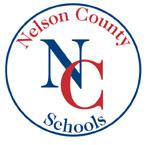 